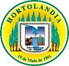 Prefeitura Municipal de Hortolândia Secretaria de Educação, Ciência e Tecnologia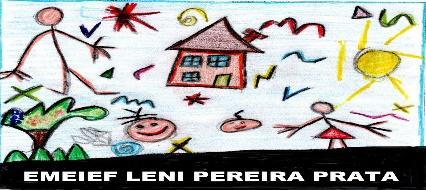 E.M.E.I.E.F. LENI PEREIRA PRATATURMA: Berçários I e IICOORDENADORA: DAIANE DOS SANTOSEDUCADORES: B1: Marli, Renata, Maria de Fátima, Jhenyffer, Bruna                            B2: Lirian, Lucia Helena,Tatiana, André, Lucia TeixeiraATIVIDADES DE 08/03/21 a 12/03/21TEMA: IDENTIDADE E AUTONOMIA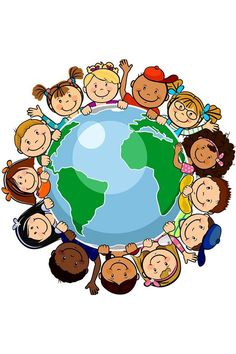 Imagem disponível em: https://br.pinterest.com/102cida/maos-dadas-desenho/Acesso em 24/02/202108.03 – VÍDEO: EU SOU UM BEBEZINHOObjetivo: Expressar idéias e sentimentos sobre a sua vivência.Materiais Necessários: Celular, TV ou computador.Desenvolvimento: a) Com ajuda de um adulto, a criança deverá ter acesso ao vídeo “Eu sou um bebezinho “ (Palavra Cantada), disponível no YouTube conforme link a seguir: https://www.youtube.com/watch?v=r1kmOlsCHP0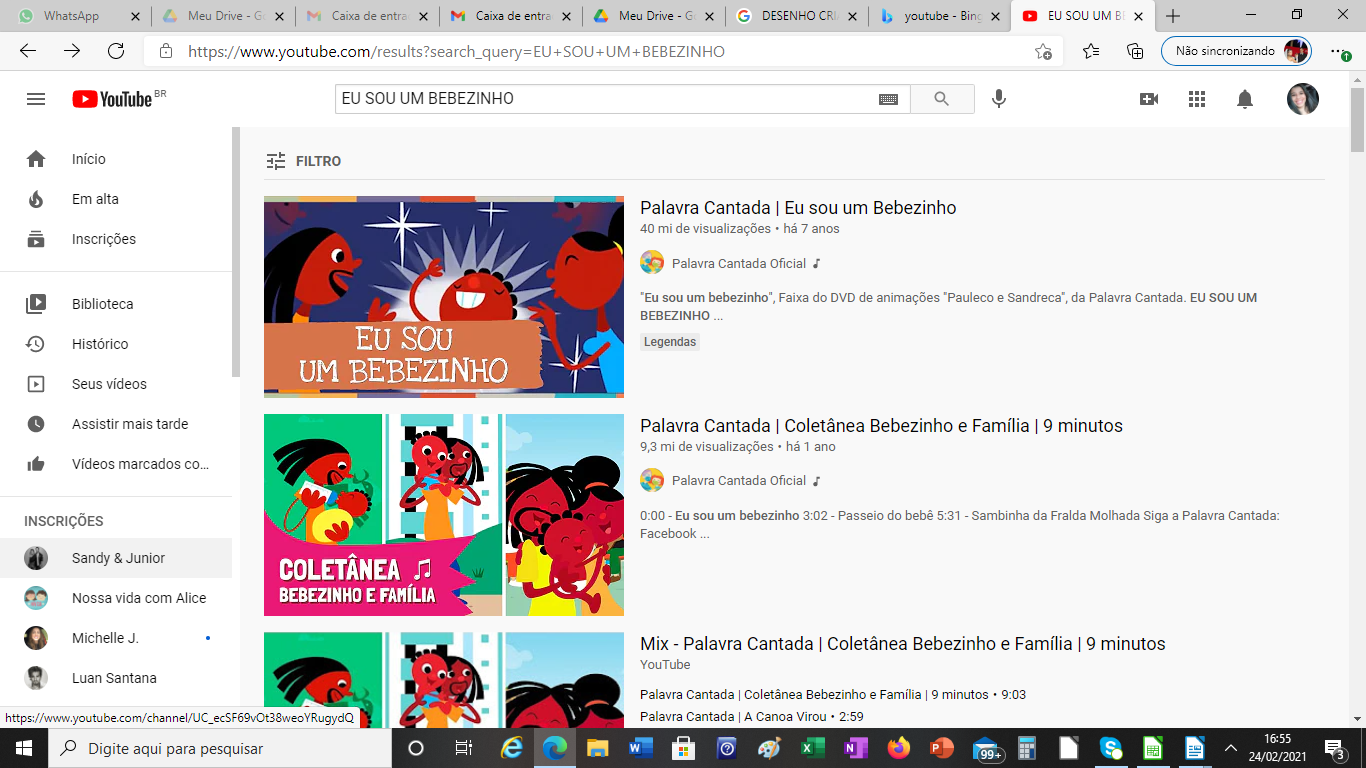 b) Ao assistirem o vídeo, é importante aproveitar esse momento para cantar e dançar junto com a criança.* REGISTRE O MOMENTO E ENVIE FOTO  DA ATIVIDADE.09.03 – CUIDANDO DO BEBÊObjetivo: Oferecer situações que estimulem o autocuidado e a oralidade por meio da auto-representação, favorecendo o conhecimento de si mesma, a interação e as relações interpessoais.Materiais: Bonecas/Ursinhos, mamadeira, chupeta, panos, fraldinha, roupinhas, banheira ou bacia (sem água dentro).Desenvolvimento: Disponibilize as bonecas e ursinhos em vários lugares (sofá, cadeira, colchão) de modo que as crianças possam ter acesso. Organize próximo a elas mamadeira, chupeta, panos, fraldinha, roupinhas, bacia ou banheira (sem água dentro).Incentive a criança a cuidar dos “bebezinhos”:- Imite o choro do bebê e diga que a boneca/ursinho está com fome (observe a reação);- Ofereça colo para as bonecas/ursinhos;- Troque a fralda da boneca/ursinho mostrando que isso é necessário quando faz xixi ou cocô;- Simule o banho na banheira ou bacia (sem água) somente para ilustrar esse cuidado com a higiene;- Pergunte onde está a chupeta e se alguém quer fazer o “bebê” dormir (ensine canções de ninar).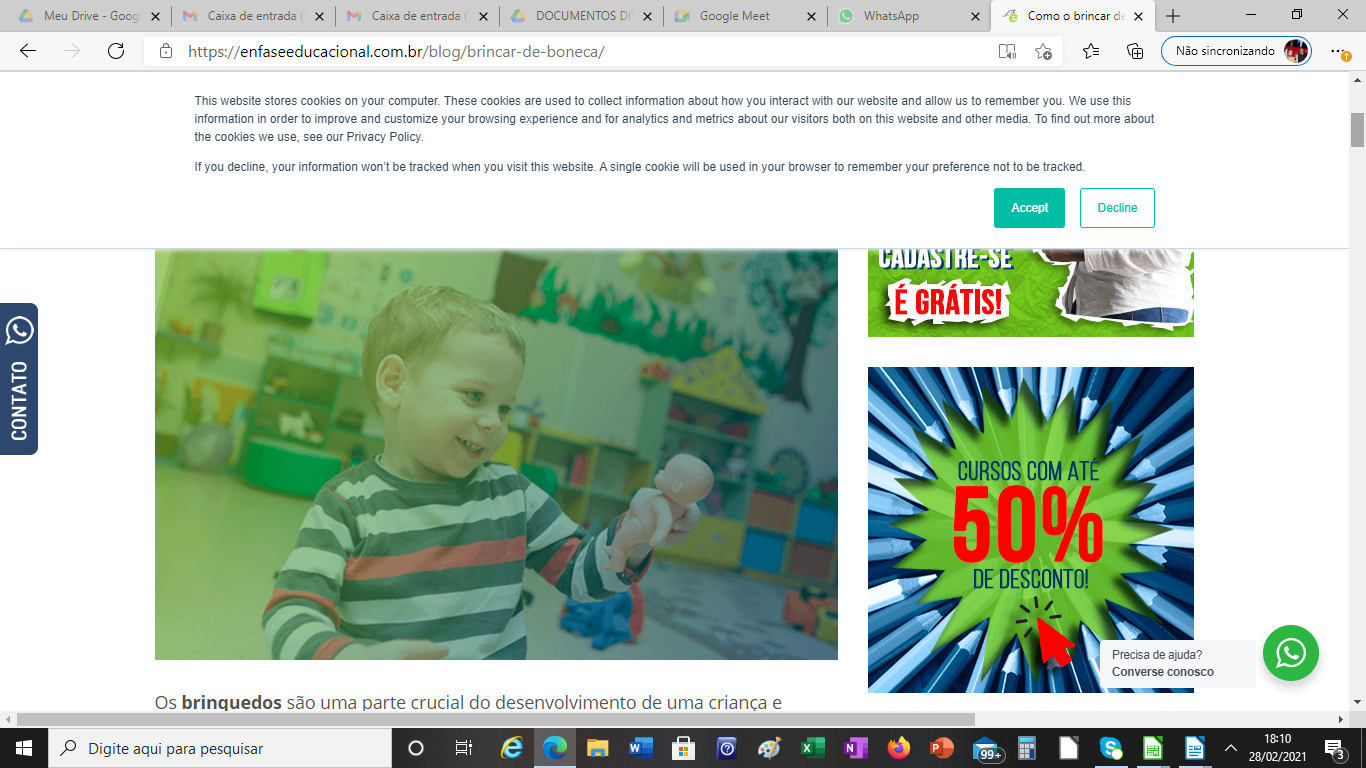 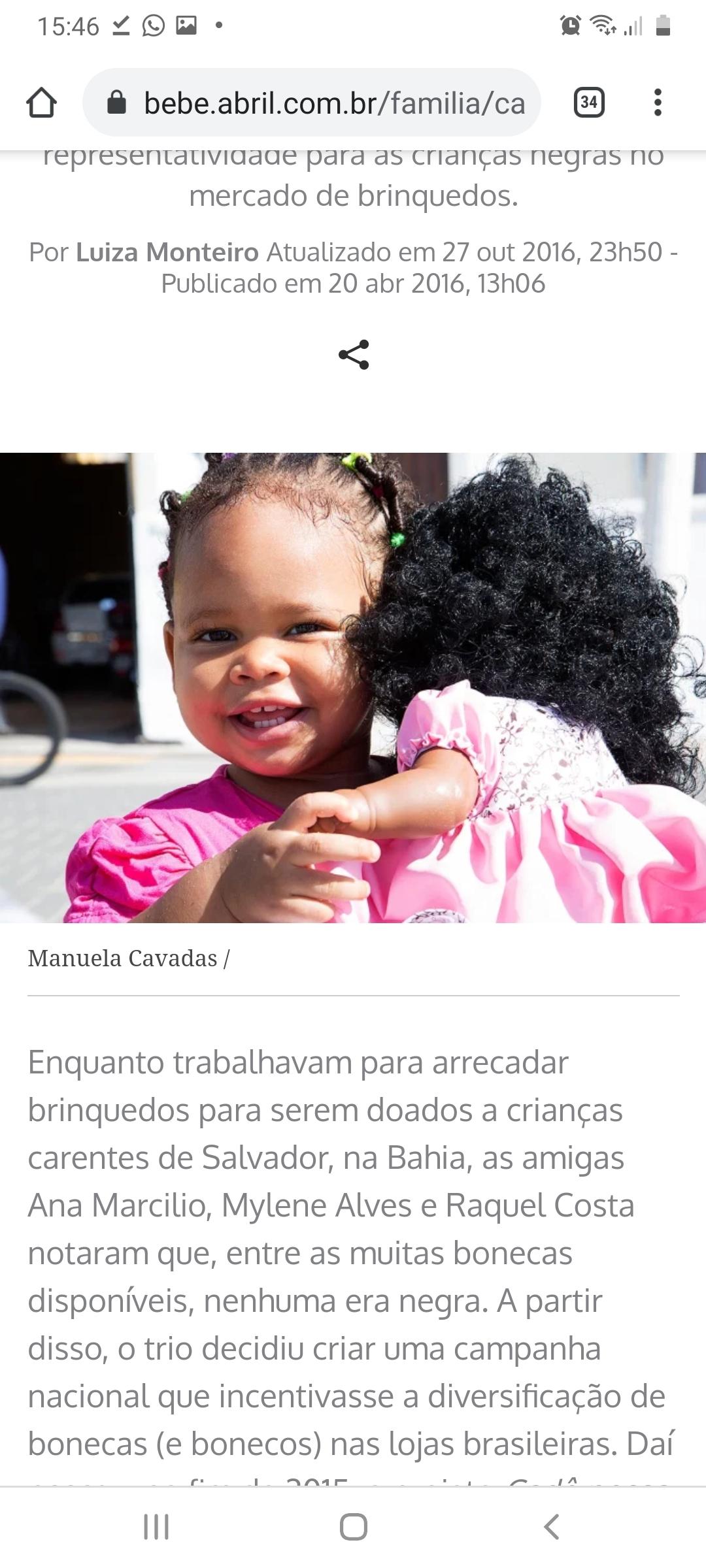 Disponíveis em:  https://images.app.goo.gl/W5PSfiYmmCeYSy6n7                                         https://enfaseeducacional.com.br/blog/brincar-de-boneca/Acesso: 28/02/2020* REGISTRE O MOMENTO E ENVIE FOTO  DA ATIVIDADE.10.03 – CUIDANDO DO BEBÊ (continuação)Objetivo: Retomar a atividade do dia anterior com o intuito que a criança compreenda melhor a si mesma, bem como aos que a rodeiam. Materiais necessários: Bonecas/Ursinhos, mamadeira, chupeta, panos, fraldinha, roupinhas, banheira ou bacia (sem água dentro).Desenvolvimento: Sabemos que as crianças aprendem muito pela repetição. Essa é uma fase saudável e necessária para o seu desenvolvimento emocional e intelectual.Sendo assim, hoje vamos realizar novamente a atividade do dia anterior.Observe se ocorrem alterações nas reações, ou seja, se a criança age de modo diferente ao dia anterior enquanto a atividade é desenvolvida.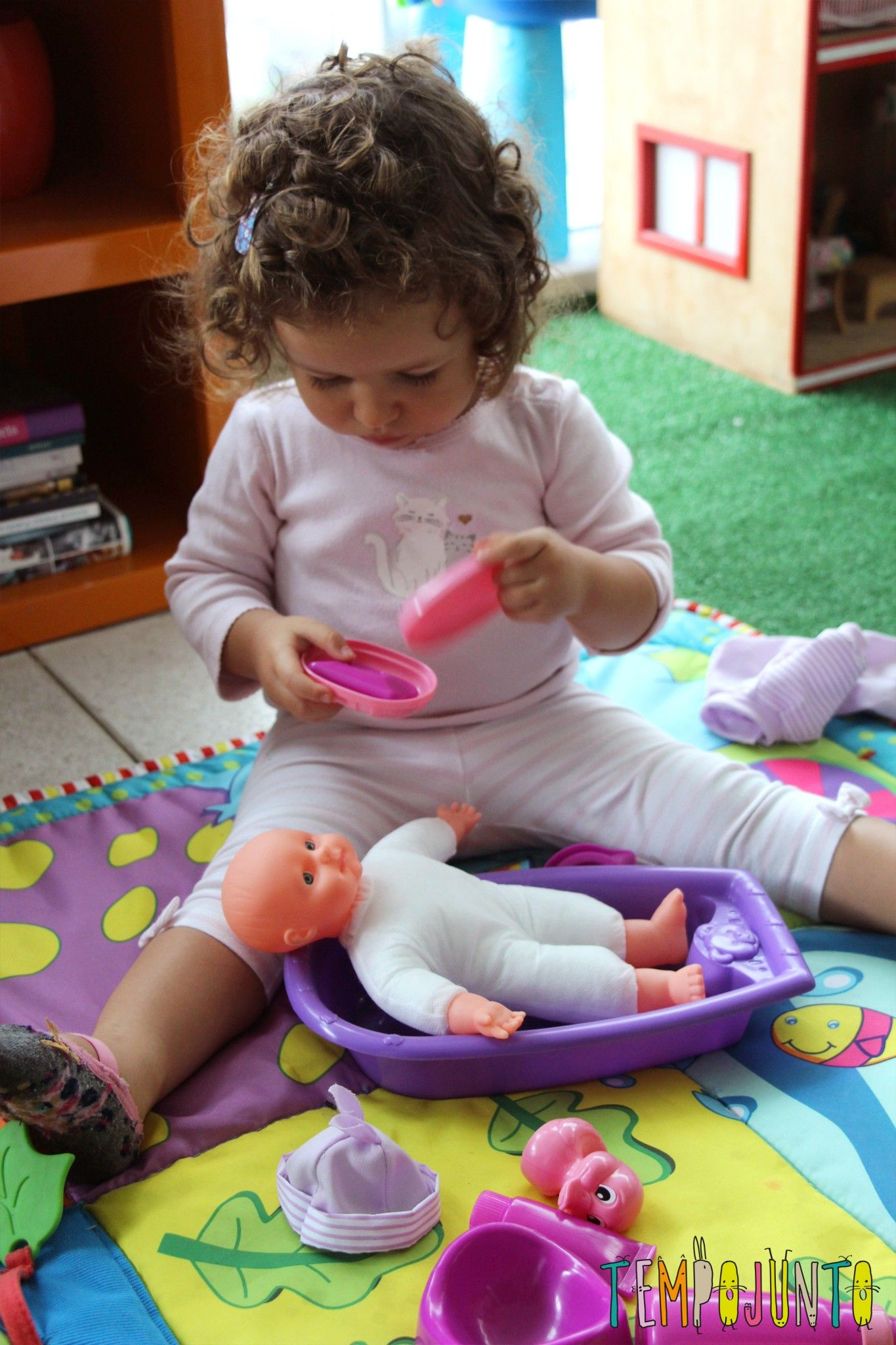 Disponíveis em: https://br.pinterest.com/pin/501518108487884065/Acesso em 28/02/20201* REGISTRE O MOMENTO E ENVIE FOTO  DA ATIVIDADE.11.03 – ORGANIZANDO A BAGUNÇAObjetivo: Exemplificar e estimular as crianças a colaborarem com a organização dos espaços.Materiais necessários: Brinquedos diversos.Desenvolvimento: O exemplo é a chave para ensinar as crianças a serem organizadas, e é muito importante que a aquisição dessas noções aconteçam mesmo quando ainda são bem pequenas.Nessa perspectiva, na atividade de hoje, vamos ter dois momentos.1º: Vamos disponibilizar brinquedos para que as crianças possam brincar explorando eles de forma livre.2º: Após a brincadeira, chegou o momento de incentivar a criança a ajudar na organização do espaço, guardando os brinquedos nos devidos lugares.Enquanto guarda, pode cantar a musiquinha abaixo:“Guarda, guardaBem direitinhoSe guardar direitoVai ficar arrumadinho.”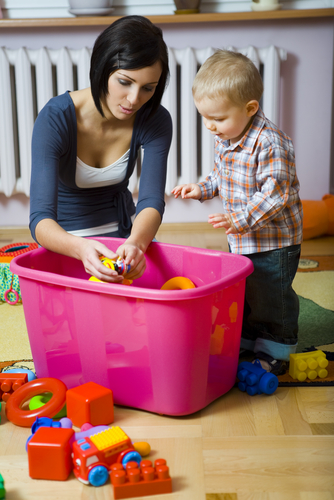 Disponível em: https://bebe.abril.com.br/desenvolvimento-infantil/como-ensinar-as-criancas-a-serem-organizadas/Acesso em 28/02/2021* REGISTRE O MOMENTO E ENVIE FOTO DA ATIVIDADE.12.03 – ORGANIZANDO A BAGUNÇA (continuação).Objetivo: Retomar a atividade do dia anterior, com o intuito de ampliar o estímulo à colaboração da organização dos espaços.Materiais necessários: Brinquedos diversos.Desenvolvimento: Nesse segundo dia, vamos disponibilizar os brinquedos e brincar junto com os pequenos.Quando terminar o momento da brincadeira, inicie a musiquinha do dia anterior para verificar a reação da criança. “Guarda, guardaBem direitinhoSe guardar direitoVai ficar arrumadinho.”Em seguida, sem direcionar, comece a recolher os brinquedos para ver se ela irá acompanhar o exemplo visualizado.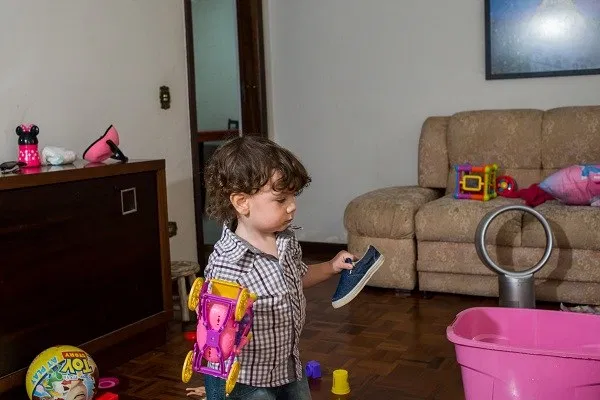 Imagens disponíveis em: https://magicasdemae.com.br/seu-filho/Acesso em: 28/02/2021* REGISTRE O MOMENTO E ENVIE FOTO DA ATIVIDADE.